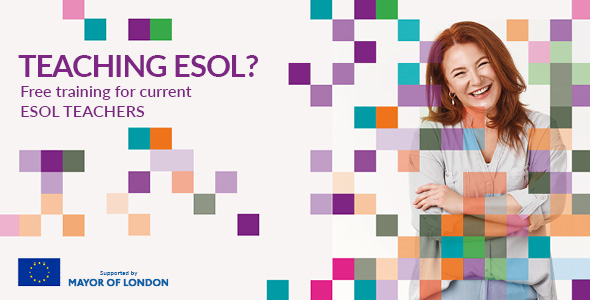 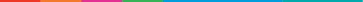 Level 3 ESOL & LiteracyTeacher TrainingCourse information This is a level 3 qualification in ESOL and Literacy. It will give you the practical skills to improve your lesson delivery and therefore enjoy greater progress from your learners. The course has a functional rather than academic focus, with the overall aim being to support you to help those in your community. In addition, you canDevelop your confidence as a teacherLearn creative ways to create, adapt and use materials for different learner levelsLearn strategies to support learner’s literacy skills – reading and writing Increase your toolkit of supporting learners speaking and listening skills  Improve your linguistic awareness of the English Language grammar and phonologyOpportunities for Progression Completing this course will support your development as an English Language teacher. Other students have used this course for the following reasons:As part of their continued professional development (CPD) for voluntary or paid teaching rolesTo improve their own English language skillsAs a refresher course To support their students to prepare for the national ESOL Skills for Life exams in Reading, Writing, and Listening and SpeakingAs a precursor to further teacher training qualifications including: Level 4 Certificate in Education and Training / Level 5 Diploma in Education and Training /Cambridge (CELTA) or Trinity (CertTESOL)Who can sign up? If you are currently involved in teaching English, whether teacher or volunteer, or are interested in teacher training, we would love to hear from you! An informal assessment of your suitability and eligibility (identity, address and income) for the course will be taken via our online application process. About Twin Since 1993, Twin Group has been shaping the futures and careers of young, ambitious people.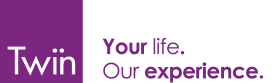 We provide UK residents and international students with high-quality English language tuition, internships, paid work opportunities, apprenticeships, volunteering programmes and school group travel tours. We also deliver government funded programmes and support employment opportunities across the UK to local British residents. Located in Greenwich, Twin is currently providing all our services online via Microsoft Teams. Twin is accredited by Ascentis and approved to run this qualification. For further information visit www.ascentis.co.uk  www.twinuk.com      @twinemployment      Twin Group      Twin Employment & Training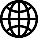 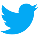 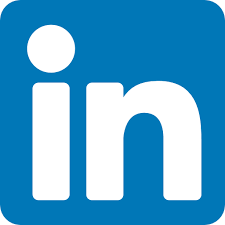 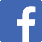 Our Partners, accreditations, and awards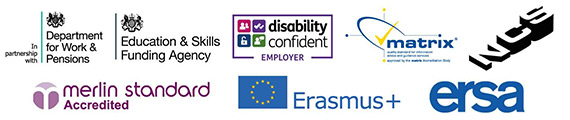 Contact: Kasia Kacprzyk, TWIN Employment Consultant via e-mail kkacprzyk@twinuk.com or by calling 07706 737264 Please feel free to email or call me for a discussion about this opportunity. 